INDICAÇÃO Nº 5519/2017Indica ao Poder Executivo Municipal a limpeza, capinação, retirada de mato e construção de calçada da praça publica denominada João R. Sobrinho, no bairro Terra Azul. Excelentíssimo Senhor Prefeito Municipal, Nos termos do Art. 108 do Regimento Interno desta Casa de Leis, dirijo-me a Vossa Excelência para solicitar, por intermédio do Setor competente, que seja realizada limpeza, capinação, retirada de mato, e construção de calçada, da praça publica denominada João R. Sobrinho no bairro Terra Azul, entre as Rua Treze de Dezembro e Jordão Barbosa. Justificativa:Conforme solicitado pelos moradores daquele bairro, e verificando “in loco”, constatamos que a referida calçada da praça publica, está com muito mato alto, e calçada a fazer, o que incomoda os moradores que ali residem, com receio de bichos peçonhentos, e os impedindo, até de transitar dos pedestres pela calçada, sendo necessário de transitar pela rua, necessitando da execução do serviço URGENTE.Plenário “Dr. Tancredo Neves”, em 23 de Junho de 2017.                          Paulo Cesar MonaroPaulo Monaro-Vereador Líder Solidariedade-FOTOS DO LOCAL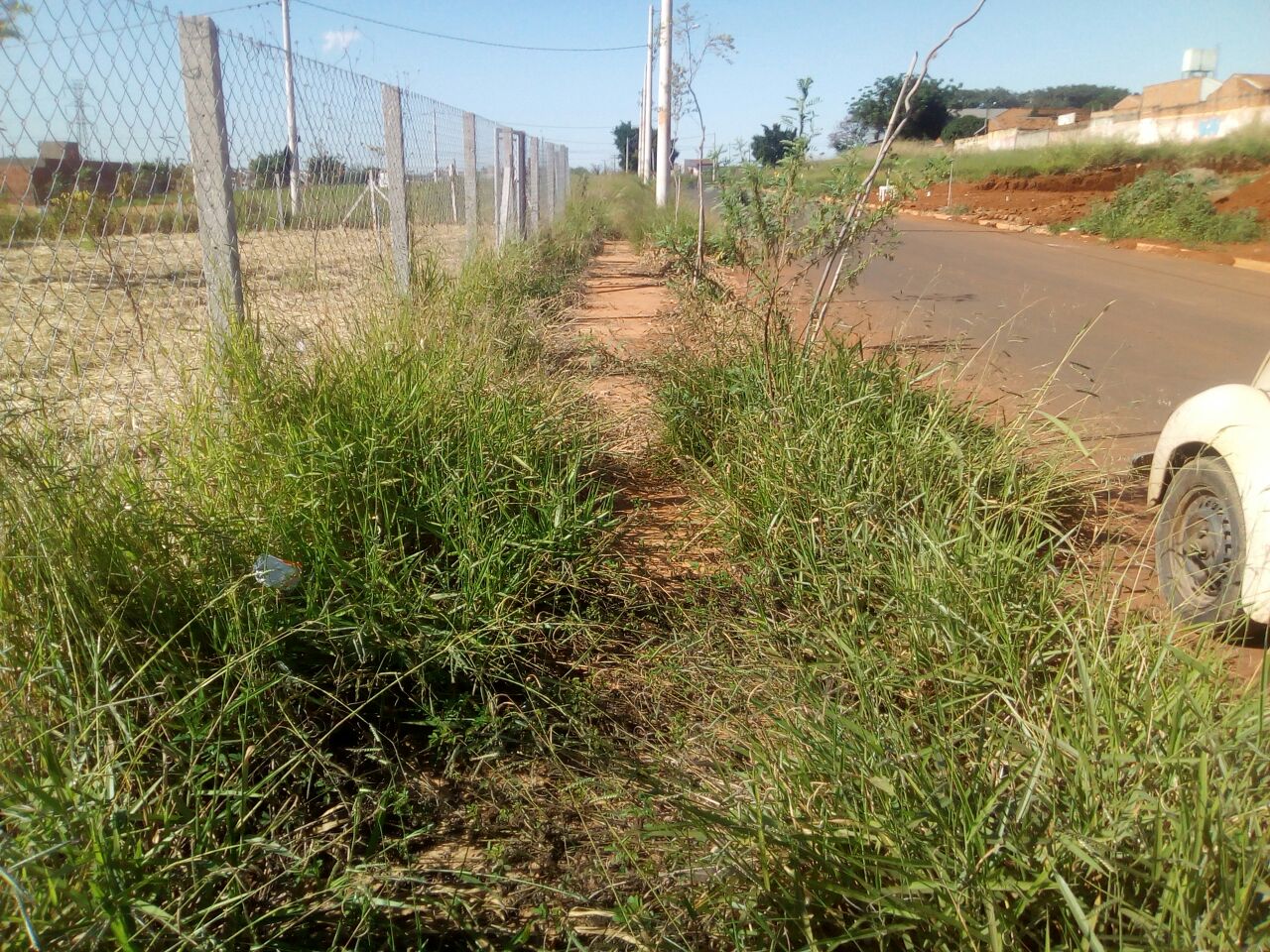 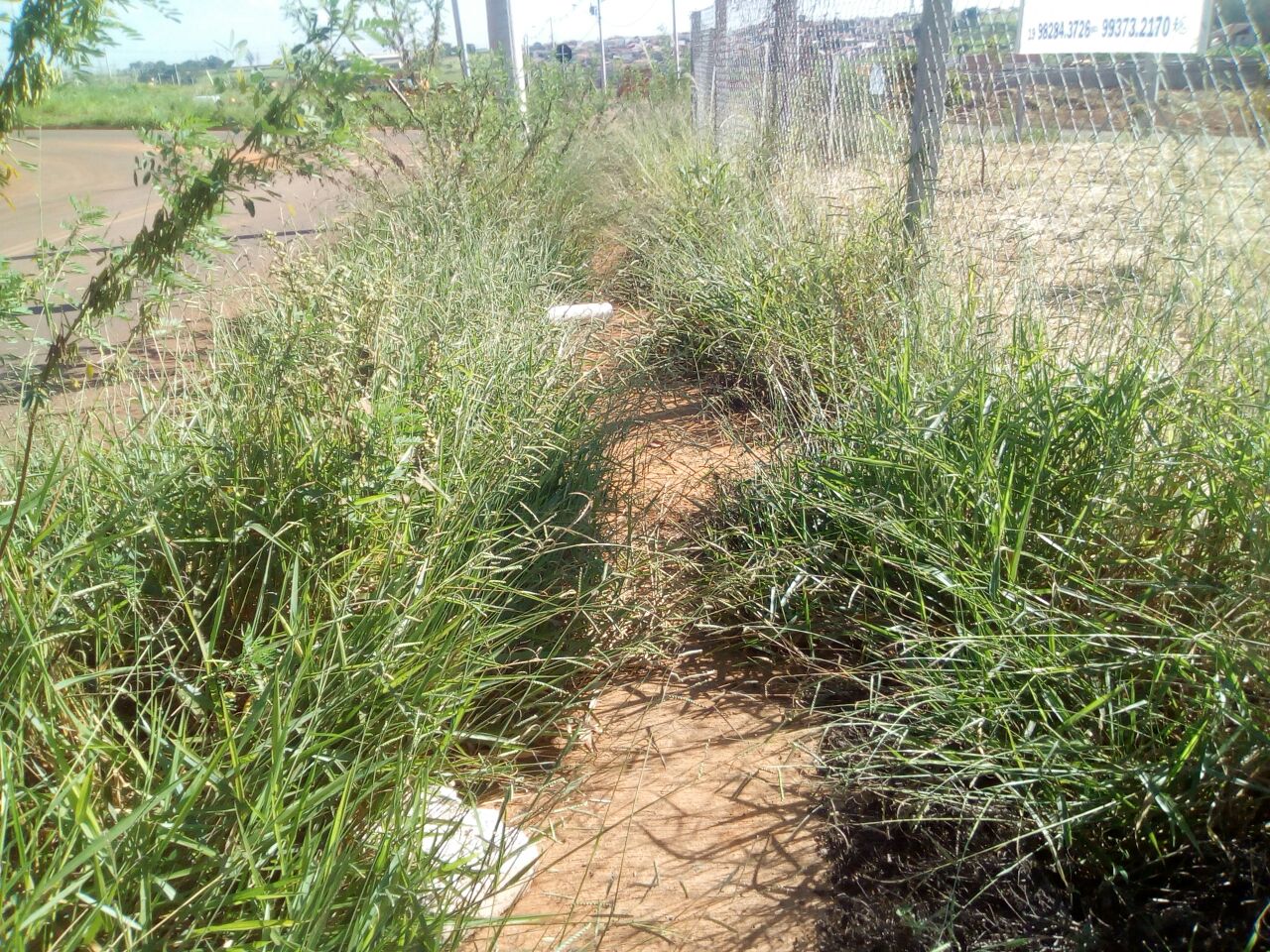 